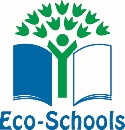 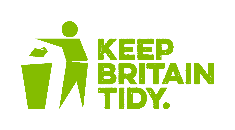 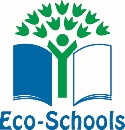 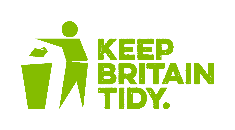 Eco Club 9.12.21Agenda - LukeWelcomePlanter boxes Action Plan Minutes - DarceyWelcome, all presentMrs H showed us the 3 planter boxes that were donated to us by Genevieve Hurst, we have put them beside the staff room and we will decide what to plant in them in January. One idea is to plant wild flowers or strawberries.  Ada suggested to leave one planter box to be filled with soil and left to be ‘wild’.We are going to research the price of sensor lights.After February half term we will have a day without turning lights on.On Earth day the 22nd of April we will ask all classes to have the day without using energy (lights off, smartboards off, printer off) and dress up in blue and green in exchange for a £1 donation for an eco-charity or our eco club projects.